Ответы: ВПР по истории 7 класс   1   524   2   стрельцы   3   Правильный ответ должен содержать следующие элементы:
1) царь – Борис Годунов;
2) период – Смута, Смутное время  4-5  4. Казанского5. 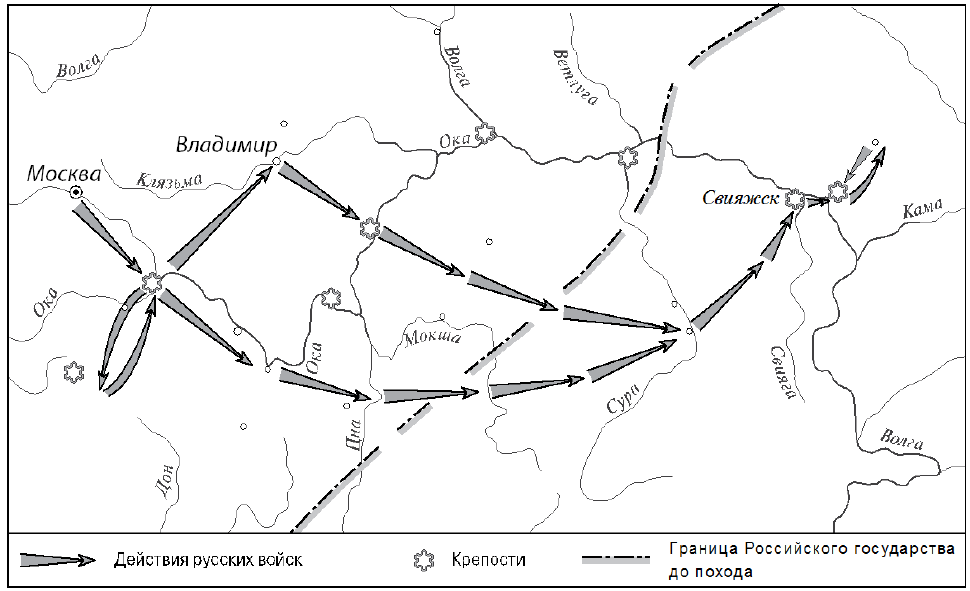 В обозначении объектов на контурной карте допустимы небольшие отклонения, связанные с недостаточной аккуратностью участников ВПР  6-7  6. 14;41 7. 4   8   Правильный ответ должен содержать следующие элементы:
1) порядковый номер факта – 3;
(При оценивании в качестве правильного принимается также указание факта, а не его номера.)
2) объяснение, например: именно в период правления Ивана IV для решения проблем сбора налогов и обеспечения хозяйств помещиков рабочими руками были введены заповедные лета – срок, в течение которого в некоторых районах Русского государства запрещался переход крестьян от одного помещика к другому в осенний Юрьев день; это сильнее, чем раньше, ограничило свободу крестьян и стало очередным шагом к их полному закрепощению. (Может быть приведено иное, близкое по смыслу объяснение.)   9   Правильный ответ должен содержать следующие элементы:
1) год – 1945;
2) ответ на вопрос, например: Победа над гитлеровской Германией, которая далась огромной ценой, означала освобождение народов нашей страны от смертельной опасности, она продемонстрировала силу и сплочённость народов России. Великая Победа до настоящего времени является важнейшим фактором сплочения народов нашей страны перед лицом внешней опасности. Ответ на вопрос может быть дан в иных, близких по смыслу формулировках